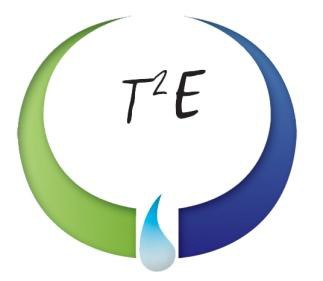 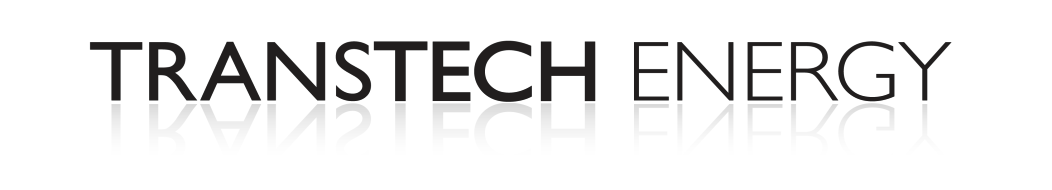 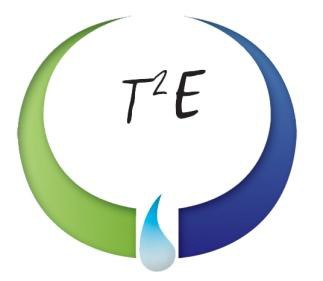 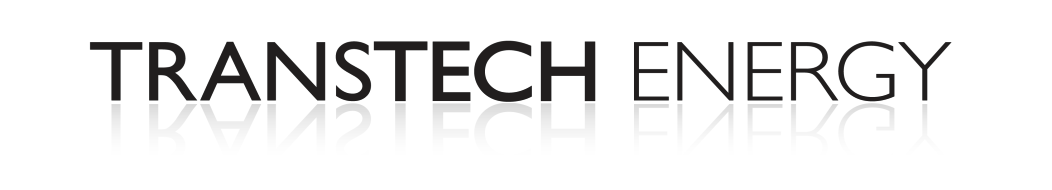 7,100-Gallon Storage VesselRocky Mount, NCVESSEL SPECIFICATIONSThe vessel listed is ASME certified and was manufactured by Mississippi Tank Co.  This steel vessel is 42-foot and 6 inches in length with elliptical heads.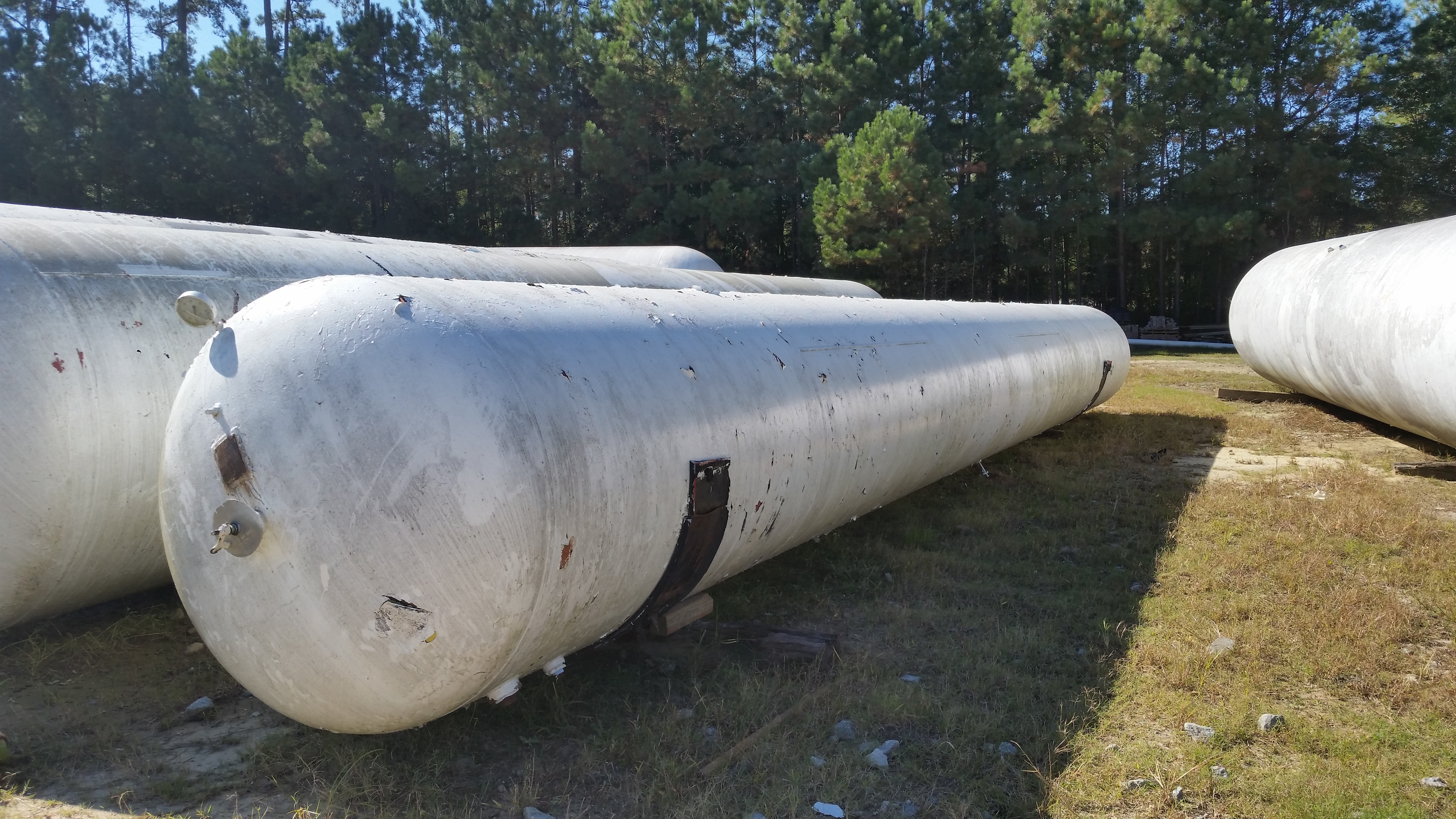 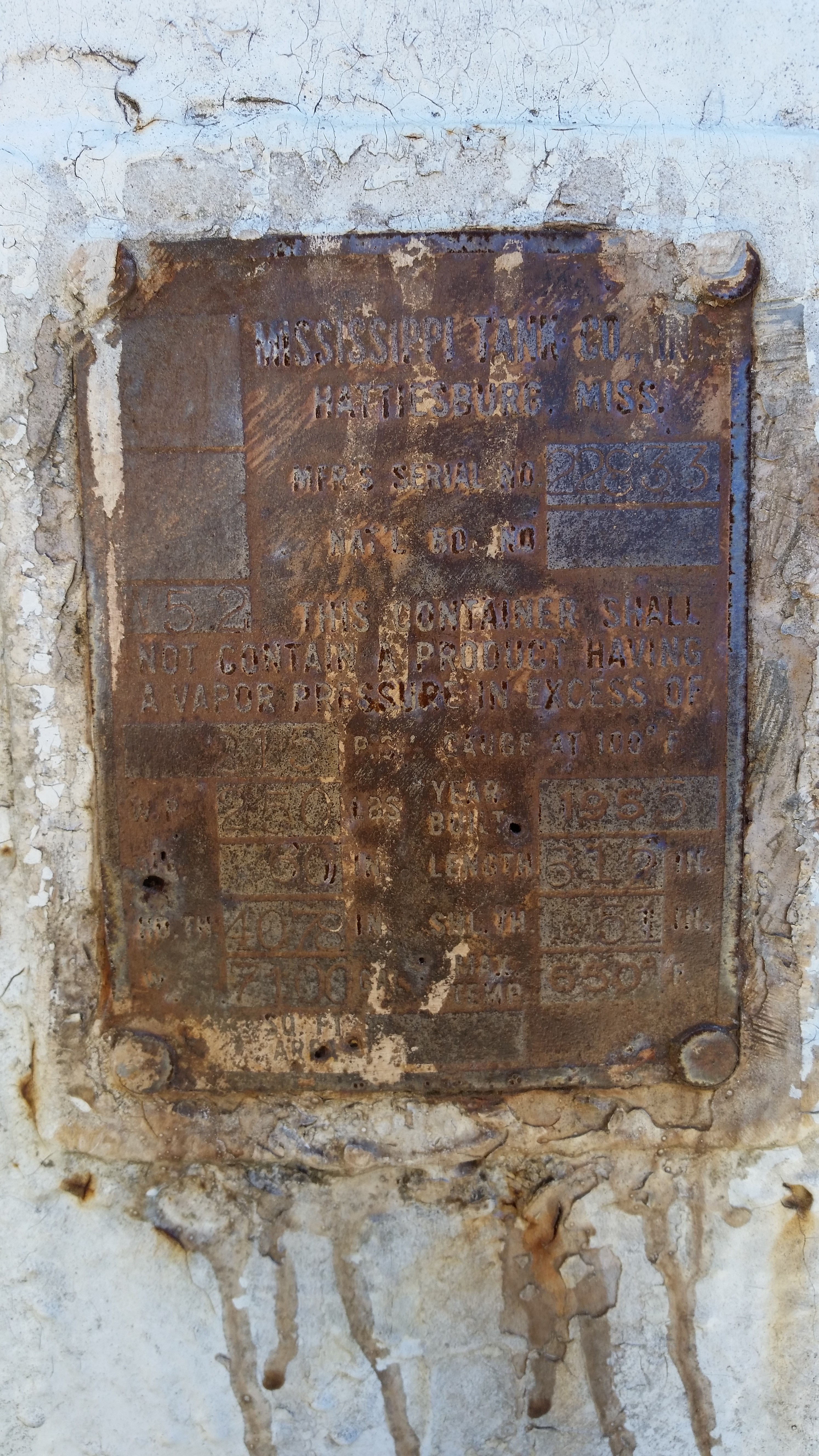 ManufacturerYearCapacity(Liquid Gallons)PSISerial Number/ National Board NumberMississippi 19557,10025022833/ NA